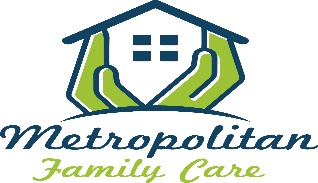 Emergency PolicyIn case of a life threatening emergency you should call 911 immediately.In order to serve our patients better we have implemented an emergency policy. Going to a hospital or urgent care for non-life threatening emergencies can be costly to you. The Emergency room cannot access all your medical records and can subject you to a long wait in an environment full of other people’s germs. If you think you need to go to an emergency room or urgent care for non-life threatening conditions, our policy is that you are required to call our office first. We have a physician on call 24/7 with full access to your medical records.For minor problems of less than five days duration we have an acute care clinic in our office Monday through Friday 7:30am to 11:00am, which can be accessed without an appointment.Due to our policy if a patient is seen for non-life threatening emergencies in an emergency room or urgent care three or more times without contacting our office you may be discharged from the practice.Your signature below states that you understand the emergency room policy above.Printed Name: _________________________________________ Date of birth: ___/___/____Signature: ____________________________________________ Date: __________________